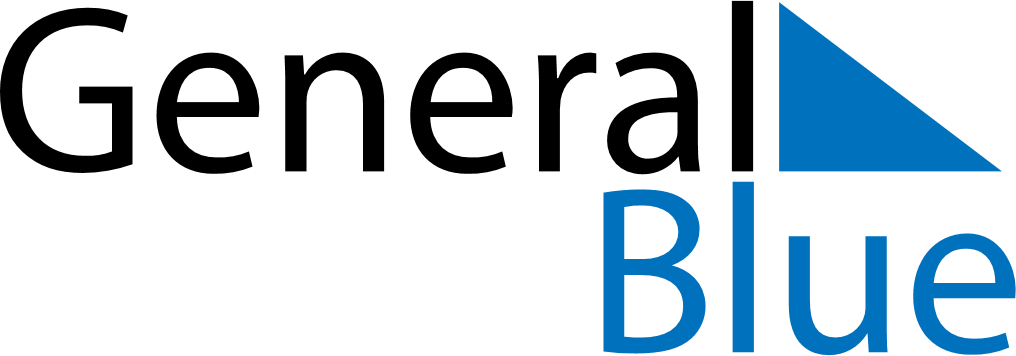 January 2024January 2024January 2024January 2024January 2024January 2024Kure, Hiroshima, JapanKure, Hiroshima, JapanKure, Hiroshima, JapanKure, Hiroshima, JapanKure, Hiroshima, JapanKure, Hiroshima, JapanSunday Monday Tuesday Wednesday Thursday Friday Saturday 1 2 3 4 5 6 Sunrise: 7:15 AM Sunset: 5:10 PM Daylight: 9 hours and 54 minutes. Sunrise: 7:15 AM Sunset: 5:10 PM Daylight: 9 hours and 54 minutes. Sunrise: 7:15 AM Sunset: 5:11 PM Daylight: 9 hours and 55 minutes. Sunrise: 7:16 AM Sunset: 5:12 PM Daylight: 9 hours and 56 minutes. Sunrise: 7:16 AM Sunset: 5:13 PM Daylight: 9 hours and 56 minutes. Sunrise: 7:16 AM Sunset: 5:13 PM Daylight: 9 hours and 57 minutes. 7 8 9 10 11 12 13 Sunrise: 7:16 AM Sunset: 5:14 PM Daylight: 9 hours and 58 minutes. Sunrise: 7:16 AM Sunset: 5:15 PM Daylight: 9 hours and 59 minutes. Sunrise: 7:16 AM Sunset: 5:16 PM Daylight: 10 hours and 0 minutes. Sunrise: 7:16 AM Sunset: 5:17 PM Daylight: 10 hours and 0 minutes. Sunrise: 7:16 AM Sunset: 5:18 PM Daylight: 10 hours and 1 minute. Sunrise: 7:16 AM Sunset: 5:19 PM Daylight: 10 hours and 2 minutes. Sunrise: 7:16 AM Sunset: 5:20 PM Daylight: 10 hours and 3 minutes. 14 15 16 17 18 19 20 Sunrise: 7:15 AM Sunset: 5:20 PM Daylight: 10 hours and 5 minutes. Sunrise: 7:15 AM Sunset: 5:21 PM Daylight: 10 hours and 6 minutes. Sunrise: 7:15 AM Sunset: 5:22 PM Daylight: 10 hours and 7 minutes. Sunrise: 7:15 AM Sunset: 5:23 PM Daylight: 10 hours and 8 minutes. Sunrise: 7:14 AM Sunset: 5:24 PM Daylight: 10 hours and 9 minutes. Sunrise: 7:14 AM Sunset: 5:25 PM Daylight: 10 hours and 11 minutes. Sunrise: 7:14 AM Sunset: 5:26 PM Daylight: 10 hours and 12 minutes. 21 22 23 24 25 26 27 Sunrise: 7:13 AM Sunset: 5:27 PM Daylight: 10 hours and 13 minutes. Sunrise: 7:13 AM Sunset: 5:28 PM Daylight: 10 hours and 15 minutes. Sunrise: 7:13 AM Sunset: 5:29 PM Daylight: 10 hours and 16 minutes. Sunrise: 7:12 AM Sunset: 5:30 PM Daylight: 10 hours and 18 minutes. Sunrise: 7:12 AM Sunset: 5:31 PM Daylight: 10 hours and 19 minutes. Sunrise: 7:11 AM Sunset: 5:32 PM Daylight: 10 hours and 21 minutes. Sunrise: 7:10 AM Sunset: 5:33 PM Daylight: 10 hours and 22 minutes. 28 29 30 31 Sunrise: 7:10 AM Sunset: 5:34 PM Daylight: 10 hours and 24 minutes. Sunrise: 7:09 AM Sunset: 5:35 PM Daylight: 10 hours and 25 minutes. Sunrise: 7:09 AM Sunset: 5:36 PM Daylight: 10 hours and 27 minutes. Sunrise: 7:08 AM Sunset: 5:37 PM Daylight: 10 hours and 29 minutes. 